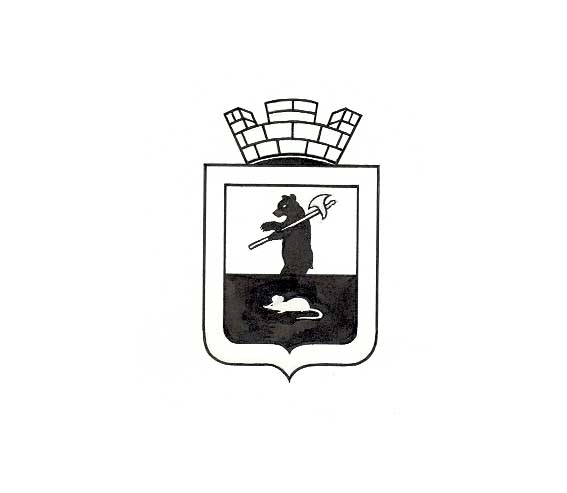 Р Е Ш Е Н И ЕОб утверждении Порядка заключения соглашенийс органами местного самоуправления поселений, входящихв состав  Мышкинского муниципального района, о передаче осуществления части своих полномочий по решению вопросов местного значенияПринято Собранием депутатовМышкинского муниципального района30  октября  2014 года		В соответствии с Бюджетным кодексом Российской Федерации, Федеральным  законом от 06.10.2003 года № 131 - ФЗ «Об общих принципах организации местного самоуправления в Российской Федерации», Уставом Мышкинского муниципального района,СОБРАНИЕ ДЕПУТАТОВ МЫШКИНСКОГО МУНИЦИПАЛЬНОГО РАЙОНА РЕШИЛО:1. Утвердить прилагаемый Порядок заключения соглашений с органами местного самоуправления поселений, входящих в состав  Мышкинского муниципального района, о передаче  осуществления части своих полномочий по решению вопросов местного значения.2. Контроль за исполнением настоящего решения возложить на постоянную   бюджетную комиссию  Собрания депутатов Мышкинского муниципального района.3.Настоящее решение вступает в силу с момента его официального  опубликования в газете «Волжские зори».«   30  »   10      2014 года    № 50							УТВЕРЖДЕН					решением Собрания депутатов Мышкинского					муниципального района 					от 30.10. 2014г. № 50Порядок заключения соглашений с органами местного самоуправления поселений, входящих в состав  Мышкинского муниципального района, о передаче  осуществления части своих полномочий по решению вопросов местного значенияОбщие положения1. Порядок заключения соглашений с органами местного самоуправления поселений, входящих в состав  Мышкинского муниципального района, о передаче  осуществления части своих полномочий по решению вопросов местного значения (далее – Порядок) разработан в соответствии с Бюджетным кодексом Российской Федерации, Федеральным законом от 06.10.2003 № 131-ФЗ «Об общих принципах организации местного самоуправления в Российской Федерации», Уставом Мышкинского муниципального района и устанавливает процедуру заключения органами местного самоуправления  Мышкинского муниципального района соглашений с органами местного самоуправления отдельных поселений о передаче (принятии) осуществления части полномочий по решению вопросов местного значения, а также внесения изменений в указанные соглашения.2. Органы местного самоуправления Мышкинского муниципального района вправе заключать соглашения с органами местного самоуправления отдельных поселений, входящих в состав муниципального района, о передаче им осуществления части своих полномочий по решению вопросов местного значения за счет межбюджетных трансфертов, предоставляемых из бюджета муниципального района в бюджеты соответствующих поселений в соответствии с Бюджетным кодексом Российской Федерации (далее – соглашение).3. Порядок заключения соглашений определяется нормативным правовым актом  Собрания депутатов Мышкинского муниципального района.4. Соглашения должны заключаться на определенный срок, содержать положения, устанавливающие основания и порядок прекращения их действия, в том числе досрочного, порядок определения ежегодного объема межбюджетных трансфертов, необходимых для осуществления передаваемых полномочий, а также предусматривать финансовые санкции за неисполнение соглашений. 5. Соглашение считается заключенным и вступает в силу со дня вступления в силу решения Собрания депутатов Мышкинского муниципального района и решения представительного органа поселения об утверждении указанного соглашения.В случае вступления в силу указанных решений в разные дни, днем вступления в силу соглашения будет считаться день вступления в силу последнего из указанных решений.6. Для осуществления переданных в соответствии с указанными соглашениями полномочий органы местного самоуправления Мышкинского муниципального района имеют право дополнительно использовать собственные материальные ресурсы и финансовые средства в случаях и порядке, предусмотренных решением Собрания депутатов Мышкинского муниципального района.2. Заключение органами местного самоуправления муниципального района соглашений с органами местного самоуправления отдельных поселений, входящих в состав муниципального района, о передаче им осуществления части полномочий2.1. Органы местного самоуправления Мышкинского муниципального района вправе инициировать передачу части полномочий органу местного самоуправления поселения.Органы местного самоуправления поселений также вправе инициировать передачу части полномочий от органов местного самоуправления муниципального района органам местного самоуправления поселений  путем направления соответствующих предложений в письменном виде в Администрацию Мышкинского муниципального района.2.2. Администрация Мышкинского муниципального района, по инициативе органов местного самоуправления муниципального района, либо рассмотрев инициативу органов местного самоуправления поселений, в срок не более одного месяца разрабатывает и согласовывает проект соглашения в порядке, установленном Регламентом работы Администрации муниципального района.2.3. После согласования проекта соглашения, Администрация Мышкинского муниципального района направляет в орган местного самоуправления поселения письменное предложение о передаче части полномочий, содержащее, в том числе, указанный проект соглашения, подписанный Главой Мышкинского муниципального района или лицом, исполняющим его обязанности, в четырех  экземплярах соглашение (  2 экземпляра – для представительных органов местного самоуправления, 2 экземпляра – для местных администраций).При наличии разногласий по передаче части полномочий, органы местного самоуправления муниципального района и поселения взаимодействуют между собой до разрешения указанных разногласий.2.4. Администрация Мышкинского муниципального района в течение десяти рабочих  дней после получения согласия органа местного самоуправления поселения и подписанного обеими сторонами экземпляра соглашения, разрабатывает и направляет на утверждение в Собрание депутатов Мышкинского муниципального района проект решения об утверждении соглашения (далее – проект решения).К проекту решения прилагаются финансово-экономическое обоснование, пояснительная записка и подписанное обеими сторонами соглашение.2.5. После поступления проекта решения, Собрание депутатов Мышкинского  муниципального района рассматривает его на ближайшем заседании.2.6. Собрание депутатов Мышкинского муниципального района отказывает в утверждении соглашения в случае его несоответствия законодательству Российской Федерации, Ярославской области и муниципальным правовым актам Мышкинского муниципального района.2.7. О результатах рассмотрения Собранием депутатов Мышкинского муниципального района инициативы о заключении соглашения Администрация Мышкинского муниципального района в течение 15 дней со дня принятия указанного решения направляет в органы местного самоуправления поселения ответ о принятии предложения (инициативы) заключить соглашение или об отклонении инициативы о заключении соглашения (с указанием мотивов отклонения предложения) с приложением к нему решения Собрания депутатов Мышкинского муниципального района.3. Заключение органами местного самоуправления муниципального района соглашений с органами местного самоуправления отдельных поселений о принятии от них осуществления части полномочий3.1. Органы местного самоуправления поселений  вправе инициировать передачу части полномочий от органов местного самоуправления поселения органам местного самоуправления муниципального района  путем направления соответствующих предложений в письменном виде в Администрацию Мышкинского муниципального района с приложением  проекта соглашения.3.2. После получения от органа местного самоуправления поселения предложения о передаче осуществления части полномочий, Администрация Мышкинского муниципального района, в течение 30 дней со дня получения указанного предложения, в письменном виде информирует орган местного самоуправления поселения об одном из следующих решений:1) о принятии предложения;2) о наличии разногласий;3) о непринятии предложения.В случае принятия предложения о передаче части полномочий, Администрация Мышкинского муниципального района направляет в орган местного самоуправления поселения письменное согласие, содержащее, в том числе, подписанное Главой Мышкинского муниципального района или лицом, исполняющим его обязанности, в четырех  экземплярах  соглашение (2 экземпляра – для представительных органов местного самоуправления, 2 экземпляра – для местных администраций).При наличии разногласий по передаче части полномочий, органы местного самоуправления муниципального района и поселения взаимодействуют между собой до разрешения указанных разногласий.В случае несоответствия предложения о передаче части полномочий законодательству Российской Федерации, Ярославской  области и муниципальным правовым актам Мышкинского муниципального района, Администрация Мышкинского муниципального района направляет в орган местного самоуправления поселения мотивированный отказ в принятии предложения о передаче части полномочий.Согласование проекта соглашения проводится в порядке, установленном Регламентом работы Администрации муниципального района.3.3. После получения подписанного обеими сторонами соглашения, Администрация Мышкинского муниципального района в течение десяти рабочих  дней направляет на утверждение в Собрание депутатов Мышкинского муниципального района проект решения об утверждении соглашения (далее – проект решения).К проекту решения прилагаются финансово-экономическое обоснование, пояснительная записка и  подписанное обеими сторонами соглашение.3.4. После поступления проекта решения, Собрание  депутатов Мышкинского муниципального района рассматривает его на ближайшем заседании.3.5. Собрание депутатов Мышкинского муниципального района отказывает в утверждении соглашения в случае его несоответствия законодательству Российской Федерации, Ярославской области и муниципальным правовым актам Мышкинского муниципального района.3.6. О результатах рассмотрения Собранием депутатов Мышкинского муниципального района инициативы о заключении соглашения Администрация Мышкинского муниципального района в течение 15 дней со дня принятия указанного решения направляет в органы местного самоуправления поселения ответ о принятии предложения (инициативы) заключить соглашение или об отклонении инициативы о заключении соглашения (с указанием мотивов отклонения предложения) с приложением к нему решения Собрания депутатов Мышкинского муниципального района.4. Внесение изменений в соглашения, заключенные органами местного самоуправления муниципального района с органами местного самоуправления отдельных поселений о передаче (принятии) осуществления части полномочий4.1. Все изменения к соглашениям, заключенным органами местного самоуправления муниципального района с органами местного самоуправления отдельных поселений о передаче (принятии) осуществления части полномочий, вносятся по взаимному согласию сторон и оформляются дополнительными соглашениями.Дополнительные соглашения являются неотъемлемыми частями ранее заключенных соглашений.4.2. Дополнительное соглашение заключается в порядке, установленном для заключения соглашений, в соответствии с настоящим Порядком.4.3. Дополнительное соглашение считается заключенным и вступает в силу со дня вступления в силу решения Собрания депутатов Мышкинского муниципального района и решения представительного органа поселения об утверждении указанного соглашения.В случае вступления в силу указанных решений в разные дни, днем вступления в силу дополнительного соглашения будет считаться день вступления в силу последнего из указанных решений.5.  Порядок использования дополнительных материальных ресурсов и финансовых средств для осуществления переданных полномочий 5.1. Дополнительные финансовые средства на исполнение полномочий (или части полномочий) используются в целях обеспечения исполнения переданных полномочий надлежащим образом в полном объеме и с  соблюдением норм действующего  законодательства. 5.2. Дополнительные финансовые средства используются в случаях:- недостаточности финансовых средств, предоставленных бюджету в виде иных межбюджетных трансфертов на обеспечение передаваемых полномочий (или части полномочий) на текущий финансовый год и  увеличение доходной части бюджета за счет роста собственных доходов бюджета (за исключением средств по дополнительным отчислениям и субсидиям).При этом должны соблюдаться требования , установленные статьей 136 Бюджетного кодекса Российской Федерации.5.3.Дополнительные финансовые ресурсы могут быть направлены на осуществление переданных полномочий после внесения соответствующих изменений в бюджет Мышкинского муниципального района в соответствии с требованиями Бюджетного кодекса Российской Федерации.5.4. Дополнительные финансовые средства используются строго на цели, указанные в соглашении о передаче полномочий, в рамках утвержденного Собранием депутатов  Мышкинского муниципального района бюджета района на соответствующий финансовый год.5.5. Кредиторская задолженность по расходам, предусмотренным дополнительным финансированием из бюджета района на осуществления переданных полномочий (или части полномочий) на конец текущего финансового года  не допускается.5.6. Использование муниципального имущества Мышкинского муниципального района для реализации переданных полномочий осуществляется в соответствии с нормативными правовыми актами Мышкинского муниципального района, устанавливающим порядок управления и распоряжения собственностью  Мышкинского муниципального района.6. Заключительные положения6.1. Контроль за исполнением передаваемых полномочий, предусмотренных соглашением, осуществляется путем предоставления органами местного самоуправления отчетов об осуществлении переданных полномочий, использовании финансовых средств и материальных ресурсов в сроки и порядке, определенные соглашением.Глава Мышкинскогомуниципального района__________________А.Г.КурицинПредседатель Собрания депутатовМышкинского муниципального района_______________________Е.П.Волкова